Практична робота №8Тема: Анімація в слайдових презентаціях.Мета: сформувати навички розробки та створення слайдової презентації з використання анімаційних ефектів.!!! Виконуючи роботу, необхідно дотримуватись правил техніки безпеки та протипожежної безпеки !!!ХІД РОБОТИЗавдання. За наведеним малюнком створіть анімаційну презентацію. Додайте анімацію для слайду в такій послідовності: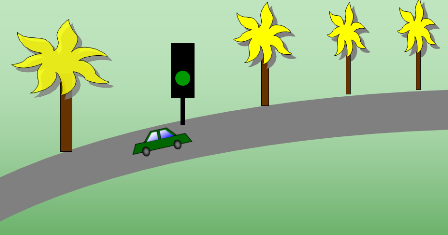 Автомобіль рухається до світлофору по вказані траєкторії.Зникає зелений колір на світлофорі.Зникає червоний колір на світлофорі.Появляється зелений колір.Автомобіль продовжує рух по вказаній траєкторії.Збережіть презентацію у папці KLASS під своїм прізвищем.